              Рассмотрев уведомление главы администрации Киржачского района, в соответствии со ст. 23, 24, 28 Градостроительного кодекса Российской Федерации, ст. 14, 28 Федерального закона от 06.10.2003 № 131-ФЗ «Об общих принципах организации местного самоуправления в Российской Федерации», ст. 15 Устава Киржачского района, руководствуясь решением Совета народных депутатов Киржачского района Владимирской области от 31.07.2018 № 47/314 «Об утверждении Порядка организации и проведения общественных обсуждений, публичных слушаний по вопросам градостроительной деятельности на территории сельских поселений Киржачского района», Совет народных депутатов Киржачского района Владимирской областиРЕШИЛ:1. Назначить публичные слушания по вопросу утверждения проекта внесения изменений в Генеральный план муниципального образования сельское поселение Кипревское Киржачского района Владимирской области, утвержденный решением Совета народных депутатов муниципального образования сельское поселение Кипревское от 12.05.2011 № 7.2. Назначить уполномоченным органом на проведение  публичных слушаний  отдел архитектуры МКУ «Управление жилищно-коммунального хозяйства, архитектуры и строительства Киржачского района».3. Опубликовать оповещение о назначении публичных слушаний в газете «Красное знамя».4. Установить срок проведения публичных слушаний со дня оповещения жителей об их проведении до дня опубликования заключения о результатах публичных слушаний.5.  Проведение публичных слушаний назначить в соответствии с графиком проведения публичных слушаний (приложение к решению).6. Разместить проект внесения изменений в Генеральный план муниципального образования сельское поселение Кипревское Киржачского района Владимирской области, утвержденный решением Совета народных депутатов муниципального образования сельское поселение Кипревское от 12.05.2011 № 7,   на официальном сайте администрации Киржачского района Владимирской области www.kirzhach.su.7. Организовать экспозицию вышеуказанного вопроса не позднее чем через 10 дней со дня опубликования оповещения о начале публичных слушаний по адресу: г. Киржач, ул. Серегина, д. 7, на информационном стенде администрации Киржачского района Владимирской области. Также возможно ознакомление с проектом внесения изменений в Генеральный план муниципального образования сельское поселение Кипревское Киржачского района Владимирской области, утвержденный решением Совета народных депутатов муниципального образования сельское поселение Кипревское от 12.05.2011 № 7, на официальном сайте администрации Киржачского района Владимирской области  в администрации Киржачского района Владимирской области по адресу: г. Киржач, ул. Серегина, д. 7 (каб. 40), с 10.00 час.  до 16.00 час. ежедневно, кроме субботы и воскресенья.8. В период размещения информации на сайте и экспозиции в администрации Киржачского района Владимирской области предложения и замечания от участников публичных слушаний, прошедших идентификацию в соответствии со ст. 5.1. Градостроительного кодекса Российской Федерации, принимаются в администрации Киржачского района Владимирской области, по адресу:  г. Киржач, ул. Серегина, д. 7.9. Решение вступает в силу после опубликования в газете «Красное знамя».Глава Киржачского района                                               А.Н. ДоброхотовСОВЕТ НАРОДНЫХ ДЕПУТАТОВ КИРЖАЧСКОГО РАЙОНА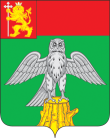 ВЛАДИМИРСКОЙ ОБЛАСТИРЕШЕНИЕСОВЕТ НАРОДНЫХ ДЕПУТАТОВ КИРЖАЧСКОГО РАЙОНАВЛАДИМИРСКОЙ ОБЛАСТИРЕШЕНИЕСОВЕТ НАРОДНЫХ ДЕПУТАТОВ КИРЖАЧСКОГО РАЙОНАВЛАДИМИРСКОЙ ОБЛАСТИРЕШЕНИЕСОВЕТ НАРОДНЫХ ДЕПУТАТОВ КИРЖАЧСКОГО РАЙОНАВЛАДИМИРСКОЙ ОБЛАСТИРЕШЕНИЕСОВЕТ НАРОДНЫХ ДЕПУТАТОВ КИРЖАЧСКОГО РАЙОНАВЛАДИМИРСКОЙ ОБЛАСТИРЕШЕНИЕСОВЕТ НАРОДНЫХ ДЕПУТАТОВ КИРЖАЧСКОГО РАЙОНАВЛАДИМИРСКОЙ ОБЛАСТИРЕШЕНИЕСОВЕТ НАРОДНЫХ ДЕПУТАТОВ КИРЖАЧСКОГО РАЙОНАВЛАДИМИРСКОЙ ОБЛАСТИРЕШЕНИЕ№О проведении публичных слушаний по вопросу утверждения проекта внесения изменений в Генеральный план муниципального образования сельское поселение Кипревское Киржачского района Владимирской области, утвержденный решением Совета народных депутатов муниципального образования сельское поселение Кипревское от 12.05.2011 № 7 О проведении публичных слушаний по вопросу утверждения проекта внесения изменений в Генеральный план муниципального образования сельское поселение Кипревское Киржачского района Владимирской области, утвержденный решением Совета народных депутатов муниципального образования сельское поселение Кипревское от 12.05.2011 № 7 О проведении публичных слушаний по вопросу утверждения проекта внесения изменений в Генеральный план муниципального образования сельское поселение Кипревское Киржачского района Владимирской области, утвержденный решением Совета народных депутатов муниципального образования сельское поселение Кипревское от 12.05.2011 № 7 № п/пНаименование населенного пунктаВремя проведения публичных слушанийМесто проведения публичных слушаний26 августа 202226 августа 202226 августа 202226 августа 20221д.  Корытово09-00д. Корытово, ул. Центральная, около магазина2д. Митино10-00д. Митино, ул. Хапиловская,                     около д. № 3